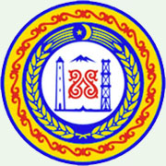           МИНИСТЕРСТВО ФИНАНСОВ ЧЕЧЕНСКОЙ РЕСПУБЛИКИПРИКАЗ           от 01.03.2016                                       г. Грозный                                    № 01-03-02/ 31ПРИКАЗОб утверждении Порядка сообщения государственными гражданскими служащими Министерства финансов Чеченской Республики о возникновении личной заинтересованности при исполнении должностных обязанностей, которая приводит или может привести к конфликту интересов	Во исполнение статьи 11 Федерального закона от 25.12.2008 № 273-ФЗ «О противодействии коррупции» и Указа Президента Российской Федерации от 22.12.2015 № 650 «О порядке сообщения лицами, замещающими отдельные государственные должности Российской Федерации, должности федеральной государственной службы, и иными лицами о возникновении личной заинтересованности при исполнении должностных обязанностей, которая приводит или может привести к конфликту интересов, и о внесении изменений в некоторые акты Президента Российской Федерации»,ПРИКАЗЫВАЮ:	1. Утвердить прилагаемый Порядок сообщения государственными гражданскими служащими Министерства финансов Чеченской Республики о возникновении личной заинтересованности при исполнении должностных обязанностей, которая приводит или может привести к конфликту интересов.2. Контроль за исполнением настоящего приказа оставляю за собой.	3. Настоящий приказ вступает в силу с момента подписания. И.о.Министра                                                                                      А.А.АддаевУТВЕРЖДЕН							приказом Министерства финансов							Чеченская Республика							от 01.03.2016 № 01-03-02/31 Порядоксообщения государственными гражданскими служащимиМинистерства финансов Чеченская Республикао возникновении личной заинтересованности при исполнениидолжностных обязанностей, которая приводит илиможет привести к конфликту интересов	1. Порядок сообщения государственными гражданскими служащими Министерства финансов Чеченской Республики (далее - Министерство) о возникновении личной заинтересованности при исполнении должностных обязанностей, которая приводит или может привести к конфликту интересов (далее – Порядок), распространяется на всех государственных гражданских служащих (далее - гражданские служащие) Министерства.	2. Гражданский служащий Министерства обязан принимать меры по недопущению любой возможности возникновения конфликта интересов.	3. О возникновении личной заинтересованности при исполнении должностных обязанностей, которая приводит или может привести к конфликту интересов, гражданский служащий Министерства обязан сообщить представителю нанимателя, как только ему станет об этом известно.	4. Сообщение о возникновении личной заинтересованности при исполнении должностных обязанностей, которая приводит или может привести к конфликту интересов, оформляется гражданским служащим Министерства в письменной форме в виде уведомления о возникновении личной заинтересованности при исполнении должностных обязанностей, которая приводит или может привести к конфликту интересов (далее - уведомление) по форме согласно приложению 1 к настоящему Порядку.	5. Гражданские служащие Министерства направляют уведомление на имя министра финансов Чеченской Республики (далее - Министр).	6. Уведомление гражданского служащего Министерства рассматривает комиссия по соблюдению требований к служебному поведению гражданских служащих Министерства и урегулированию конфликта интересов (далее - Комиссия). Уведомление первого заместителя министра рассматривает лично Министр.	7. Уведомление передается гражданским служащим Министерства лично представителю нанимателя либо направляется посредством почтовой связи. К уведомлению прилагаются имеющиеся в распоряжении гражданского служащего материалы, подтверждающие изложенное.	8. Направленное представителю нанимателя уведомление в течение 3 (трех) рабочих дней со дня поступления передается гражданскому служащему Министерства, в должностные обязанности которого входит осуществление профилактики коррупционных и иных правонарушений.	9. Уведомление регистрируются гражданским служащим Министерства, в должностные обязанности которого входит осуществление профилактики коррупционных и иных правонарушений, соответственно в течение одного рабочего дня в Журнале регистрации уведомлений о возникновении личной заинтересованности при исполнении должностных обязанностей, которая приводит или может привести к конфликту интересов по форме согласно приложению 2 к настоящему Порядку.	На копии уведомления после регистрации ставится отметка «Уведомление зарегистрировано» с указанием даты и регистрационного номера уведомления, фамилии, инициалов, должности и подписи лица, принявшего уведомление.	После этого гражданскому служащему Министерства выдается копия зарегистрированного уведомления на руки под роспись либо направляется посредством почтовой связи с уведомлением о вручении.	10. Гражданский служащий, в должностные обязанности которого входит профилактика коррупционных и иных правонарушений осуществляет предварительное рассмотрение уведомления.	11. По результатам предварительного рассмотрения уведомления гражданским служащим Министерства, в должностные обязанности которого входит профилактика коррупционных и иных правонарушений, подготавливается мотивированное заключение (далее - заключение).	Уведомление, заключение и другие материалы, полученные в ходе предварительного рассмотрения уведомления, представляются председателю Комиссии в течении 7 (семи) рабочих дней со дня поступления уведомления гражданскому служащему Министерства, в должностные обязанности которого входит осуществление профилактики коррупционных и иных правонарушений.	12. Комиссией по результатам рассмотрения уведомления принимается одно из следующих решений:	а) признать, что при исполнении должностных обязанностей лицом, направившим уведомление, конфликт интересов отсутствует;	б) признать, что при исполнении должностных обязанностей лицом, направившим уведомление, личная заинтересованность приводит или может привести к конфликту интересов;	в) признать, что лицом, направившим уведомление, не соблюдались требования об урегулировании конфликта интересов.	13. В случае принятия решения, предусмотренного подпунктом «б» пункта 12 настоящего Порядка, Комиссия рекомендует лицу, направившему уведомление, принять меры по предотвращению или урегулированию конфликта интересов. О принятом решении Комиссией в течении 3 (трех) рабочих дней со дня заседания Комиссии готовится и предоставляется доклад представителю нанимателя.	14. В случае принятия решения, предусмотренного подпунктом «в» пункта 12 настоящего Порядка, Комиссией готовится и представляется доклад представителю нанимателя	15. Комиссия рассматривает уведомления и принимает по ним решения в соответствии с Положением о Комиссии по соблюдению требований к служебному поведению государственных гражданских служащих Министерства финансов Чеченской Республики, утвержденным приказом Министерства от 12.02.2016 года № 01-03-02/23.ПРИЛОЖЕНИЕ 1					к Порядку сообщения гражданскими					служащими Министерства о возникновении					личной заинтересованности при исполнении					должностных обязанностей, которая приводит					или может привести к конфликту интересов					_______________________________________						      (Ф.И.О. представителя нанимателя)					от _____________________________________                                                               (Ф.И.О., занимаемая должность)					_______________________________________							      контактный телефонУведомлениео возникновении личной заинтересованности при исполнении должностных обязанностей, которая приводит или может привести к конфликту интересовВ соответствии со статьей 11 Федерального закона от 25.12.2008 № 273-ФЗ «О противодействии коррупции» я, _______________________________________________________________________________________________________________________________________________________________________(Ф.И.О. государственного гражданского служащего, занимаемая должность)сообщаю о возникновении у меня личной заинтересованности при исполнении должностных обязанностей, которая приводит или может привести к конфликту интересов (нужное подчеркнуть).Обстоятельства, являющиеся основанием возникновения личной заинтересованности:_____________________________________________________________________________________________________________________________________________________________________________________Должностные обязанности, на исполнение которых влияет или может повлиять личная заинтересованность:__________________________________________________________________________________________________________________________________________________________________________________________________________________________________________________________________________________________________________Предлагаемые меры по предотвращению или урегулированию конфликта интересов:___________________________________________________________________________________________________________________________________________________________________________________________________________________________________________________________________________________________________________________________________________________________________________________________________Намереваюсь (не намереваюсь) лично присутствовать на заседании комиссии по соблюдению требований к служебному поведению гражданских служащих Министерства и урегулированию конфликта интересов (нужное подчеркнуть)._______________________				_______________________               Дата (подпись)                                                                                        Расшифровка подписи					ПРИЛОЖЕНИЕ 2					к Порядку сообщения гражданскими					служащими Министерства о возникновении					личной заинтересованности при исполнении					должностных обязанностей, которая приводит					или может привести к конфликту интересовЖУРНАЛ 
регистрации уведомлений о возникновении личной заинтересованности 
при исполнении должностных обязанностей, которая приводит или может привести к конфликту интересовНачат «__» ______________ 20__ г.Окончен «__» ______________ 20__ г.На ____ листах№ п/пРегистрационный номеруведомле-нияДата регистрации уведомленияФ.И.О. подавшего уведомлениеДолжность подавшего уведомлениеФ.И.О. приняв-шего уведом-лениеПодпись регистрирующегоСведе-ния о приня-том решении12345678